The requirements for staff records are prescribed in section 32B of the Children’s Services Act 1996, regulation 28 (Enrolment and other documents) and in regulation 38 (Matters to be recorded in the staff record) of the Children’s Services Regulations 2009.Name of children’s service:	Licence ID:Staff personal details 	Title	Family Name	Given names	Date of BirthUnit number	Street number	Street NameSuburb/Town	State	PostcodePhone number*	Mobile Number*Sections marked with * are not required by regulationAssessment Notice/VIT Registration 	Regulation 70(4) requires the licensee or primary nominee to read a current assessment notice (Working with Children Check) for each visiting early childhood intervention staff member.Teachers registered with the Victorian Institute of Teaching (VIT) are not required to have a Working with Children Check (regulation 70(6)) as long as the licensee or primary nominee has checked the VIT register.Details of the current assessment notice (Working with Children Check [WWC Check]) (if applicable)Assessment notice reference	Date of Assessment	Expiry DateDate assessment notice was read by the Licensee or Primary Nominee	Date currency verifiedName of person who read and verified the assessment noticePosition (Licensee/Licensee Representative/Primary Nominee)Additional on line checks conducted to verify currency of assessment noticeDate currency verified	Name of person who verified the assessment notice	PositionDate currency verified	Name of person who verified the assessment notice	PositionDetails of Victorian Institute of Teaching (VIT) registration (if applicable)VIT Registration NumberDate the register was checked and person’s registration verifiedName of person who read and verified the assessment Notice or VIT registrationPosition (Licensee/Licensee Representative/Primary Nominee)Additional on line checks conducted to verify currency of VIT registrationDate currency verified	Name of person who verified the assessment notice	PositionDate currency verified	Name of person who verified the assessment notice	Position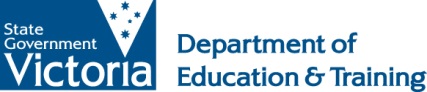 Children’s Services – Staff Record Visiting early childhood intervention staff member Children’s’ Services Act 1996, Children’s Services Regulations 2009